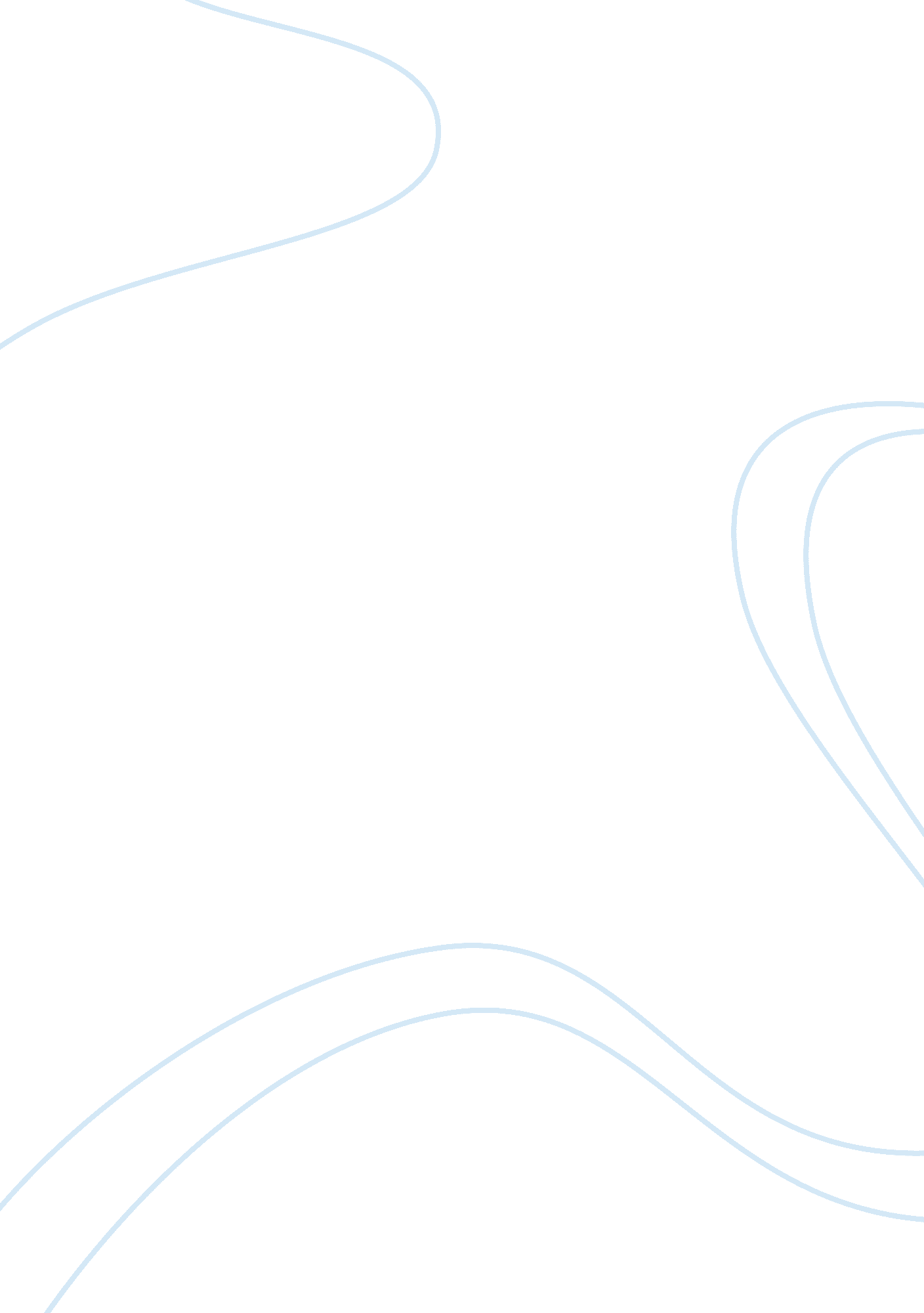 Terrorists and internet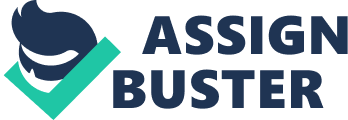 Internet is the most common mode of communication that is used around the world. Almost all the companies, businesses and governments make use of it. Nowadays there is a growing concern that terrorists are using internet to their advantage. Due to the immense number of users of internet, it is very difficult to keep check on any doubtful activity. Hence internet is a safe haven for terrorists. They can use it to amass supporters of their ideology across the world so that they can spread their propaganda. By creating web pages or blogs on internet and fan pages on social networking websites, they can promote their hateful notions. This creates a negative impact on the young minds as they may be lured towards their ideology . Secondly internet is a huge source of information with most of it easily available and accessible. This information includes maps of important locations like airports, and secret government documents that can be hacked from a government website. This information can then be used to plan out an attack on important sites to destabilize the country. Furthermore, internet connects the members of the terrorist organizations around the world; hence terrorists use it as a medium of planning and coordination. With the encrypted messaging system and the multitude of internet users, it is extremely hard to spot their activity and internet therefore becomes the safest means of communication for them (Weimann, 2005). The use of internet by terrorists has increased so much that it poses a threat to security of people and the country. Even though it is the right of people to have privacy in their communication, they should be cooperative and support the government in their actions of monitoring the cyber space because ultimately it is for the greater good of the society (Ingram, 2001) Works Cited Ingram, M. (2001, September 24). Internet privacy threatened following terrorist attacks on US. Retrieved June 08, 2011, from World Socialist Website: http://www. wsws. org/articles/2001/sep2001/isp-s24. shtml Weimann, G. (2005). How modern terrrorism uses the internet. The Journal of International Security Affairs . 